Dr. N Yadaiah						 Jawaharlal Nehru Technological University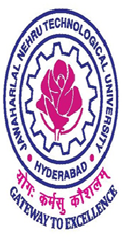 Professor						 Kukatpally, Hyderabad (Telangana) – 500 085. India.Electrical and Electronics EngineeringJNTUH College of Engineering				                                Date    02.11.2016ADVERTISEMENT FOR ONE JRF POSITIONApplications are invited from eligible candidates for ONE JRF POSITION (JRF-1) in Department of Science & Technology (DST) sponsored India – Cognitive Science Research Initiative (CSRI) project entitled “Design and development of brain inspired intelligent controller to solve complex non-linear problems”. The project would involve designing of Cerebellar and Emotional system and conducting experiments with nonlinear subjects. Eligible candidates are required to apply with your CV along with copies of certificates of educational qualifications.  1. Interested candidates should submit their applications with all the academic qualifications,     Experience certificate details either by post or email (yadaiahn@jntuh.ac.in, svpnarri@yahoo.com) on          or before 21.11.2016.2.  The short listed candidates will be informed to attend an interview at Jawaharlal Nehru       Technological University, Hyderabad. 3. Please note that the appointment is purely temporary and initially for a period of one year and that can      be extended till end of the project or 2 years, whichever is earlier, depending upon the performance.4. No TA/DA will be paid for attending the interview.5. Applications may be submitted toProf.N. YadaiahProfessor,Electrical and Electronics Engineering, JNTUH College of Engineering, KukatpallyHyderabad – 500 085. 6. The last date for the receipt of applications is 21.11.2016.7. Date of interview shall be intimated at the earliest to the shortlisted candidates either through mail/      Email or a telephone call. Please provide contact Phone No (Mobile No.), email address and     Residence address to intimate the interview date, if shortlisted.Prof.N. Yadaiah									Principal InvestigatorProforma of application for the post In the DST sponsored projectAPPLICATION FORMFor the position of JRF to work in the DST sponsored project [Project No. SR/CSRI/132/2013(G)Personal DetailsEducation Background (From Matriculation Onward)Qualifying Examination (GATE/CSIR/UGC/NET/Others)Professional Experience (if any)References:Research Publication (if any) Awards, patents, prizes etc (if any) Any other Relevant InformationDECLRATIONI hereby declare that I have carefully read the instructions and particulars supplied to me and that the entries made in this application form are correct to the best of my knowledge and belief. If selected, I promise to abide by the rules and discipline of the Institute.I note that the decision of the Institute is final in regard to selection. The Institute shall have the right to expel me from the Institute at any time after my selection, provided it is found that I was admitted on false particulars furnished by me or my antecedents prove that my continuance in the Institute is not desirable. I agree that I shall abide by the decision of the Institute, which shall be final.Place: …………Date: …………	Signature of ApplicantPositionQualificationEmolumentsDurationJRF-11st Class BE/B.Tech in Electrical Engineering with Valid GATE or ME/M.Tech in Electrical EngineeringIt is preferable that the candidate attempts to register for PhD in Electrical Engineering, if not already in the PhD programme (as per DST 2014 norms, JRF leading to PhD degree is preferred). 25000/- p.m. (With 30% HRA as per DST norms)Up to 2 YearsFull Name (In Capital)Full Name (In Capital)Affix Recent Passport Size PhotoFather NameFather NameMother NameMother NameAffix Recent Passport Size PhotoDate of Birth (DD/MM/YY)Date of Birth (DD/MM/YY)Gender (Male/Female)Gender (Male/Female)Affix Recent Passport Size PhotoMarital Status (Married/Unmarried)Marital Status (Married/Unmarried)NationalityNationalityAffix Recent Passport Size PhotoAddress for CommunicationAddress for CommunicationAddress for CommunicationPermanent AddressPermanent AddressPermanent AddressPermanent AddressMobile/Phone no.E-mailS.No.DegreeBoard / UniversityRegular/ Part timeYearDivision% Marks/CGPAS.No.Qualifying ExaminationBranchYearValid up toPercentileAll India RankAny other informationS.No.DesignationName of OrganizationPeriodPeriodNature of WorkS.No.DesignationName of OrganizationFromToNature of Work